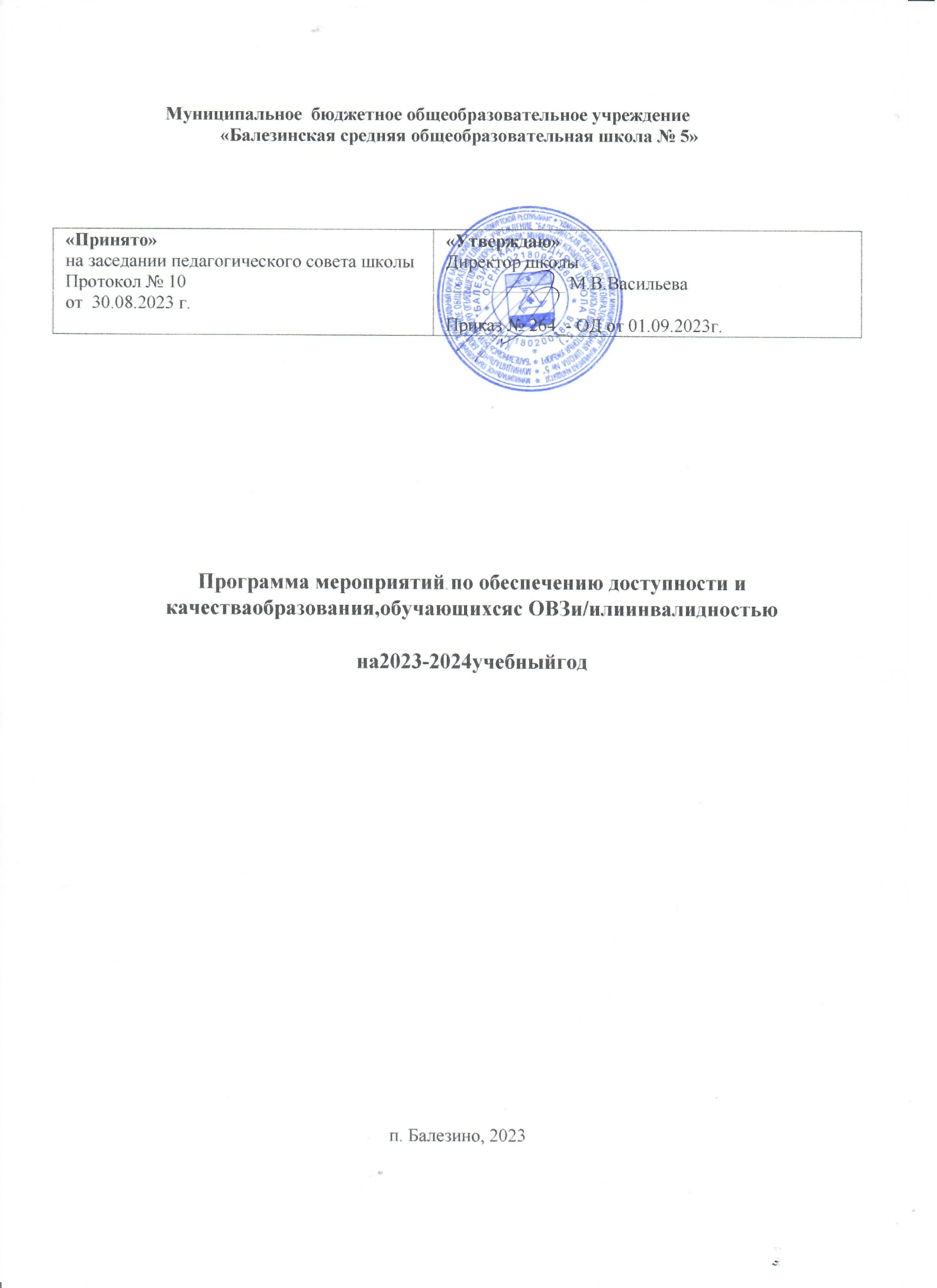 Цель:Реализация государственной политики по обеспечению равного доступа к образованию для всех обучающихся с учетом особых образовательных потребностей и индивидуальных возможностей.Задачи:Реализация	Федерального   государственного	образовательного	стандарта   для	детей	с ограниченными возможностями здоровья и/или инвалидностью.Обеспечение необходимых условий для развития инфраструктуры инклюзивной школы:создание	материально-технических	условий,	обеспечивающих	возможность	для беспрепятственного доступа инвалидов, их пребывания и обучения в школе;оснащение школы специальным, в том числе учебным, реабилитационным, компьютерным оборудованием для организации коррекционно-развивающей работы и обучения детей с особыми образовательными потребностями.Обеспечение повышения профессиональной компетентности педагогов, просвещение, консультирование, информирование родительской общественности, населения по всем вопросам инклюзивного образования.Повышение доступности и качества образования, обеспечения психологической безопасности образовательного процесса для детей с ОВЗ и/или детей-инвалидов.Формирование положительного имиджа и инклюзивной культуры участников образовательных отношений.N п/пНаименование мероприятияОтветственныеСрок реализацииОжидаемый результат1Организационное и нормативно - правовое обеспечениеОрганизационное и нормативно - правовое обеспечениеОрганизационное и нормативно - правовое обеспечениеОрганизационное и нормативно - правовое обеспечение1.1Разработка	и	утверждениеДиректор, заместительдиректора по УВРАвгуст-База правовыхнормативных правовых актов,Директор, заместительдиректора по УВРсентябрьнормативныхобеспечивающих доступностьДиректор, заместительдиректора по УВРактов,образовательных	услуг	дляДиректор, заместительдиректора по УВРсвоевременноеобучающихся	сДиректор, заместительдиректора по УВРобновлениеограниченнымиДиректор, заместительдиректора по УВРлокальных актов ввозможностями здоровьяДиректор, заместительдиректора по УВРсоответствии сДиректор, заместительдиректора по УВРдействующимДиректор, заместительдиректора по УВРзаконодательств ом1.2Разработка	и	утверждениеЗаместительАвгуст -Ведениеплана	консультативно-директора по УВРсентябрьразъяснительнойразъяснительныхработы смероприятий	по	вопросамродителямиобеспечения	доступности(законнымиобразовательных	услуг	дляпредставителями)детей с ОВЗдетей с ОВЗ1.3Обновление базы данных детей с ОВЗ и детей- инвалидовЗаместитель директора по УВРАвгуст, в течениегода по мере необходи мостиАвгуст, в течениегода по мере необходи мостиОбеспечение равного доступа к образованию для всех обучающихся с учетом образовательныхпотребностей и1.3Обновление базы данных детей с ОВЗ и детей- инвалидовЗаместитель директора по УВРАвгуст, в течениегода по мере необходи мостиАвгуст, в течениегода по мере необходи мостииндивидуальных1.3Обновление базы данных детей с ОВЗ и детей- инвалидовЗаместитель директора по УВРАвгуст, в течениегода по мере необходи мостиАвгуст, в течениегода по мере необходи мостивозможностей,1.3Обновление базы данных детей с ОВЗ и детей- инвалидовЗаместитель директора по УВРАвгуст, в течениегода по мере необходи мостиАвгуст, в течениегода по мере необходи мостиперспективное1.3Обновление базы данных детей с ОВЗ и детей- инвалидовЗаместитель директора по УВРАвгуст, в течениегода по мере необходи мостиАвгуст, в течениегода по мере необходи мостипланирование и1.3Обновление базы данных детей с ОВЗ и детей- инвалидовЗаместитель директора по УВРАвгуст, в течениегода по мере необходи мостиАвгуст, в течениегода по мере необходи мостиподготовка1.3Обновление базы данных детей с ОВЗ и детей- инвалидовЗаместитель директора по УВРАвгуст, в течениегода по мере необходи мостиАвгуст, в течениегода по мере необходи мостиусловий в школе1.3Обновление базы данных детей с ОВЗ и детей- инвалидовЗаместитель директора по УВРАвгуст, в течениегода по мере необходи мостиАвгуст, в течениегода по мере необходи мостидля детей с ОВЗ1.4Обсуждение, утверждение  образовательных    программ по учебным предметам сЗаместитель директора поУВР, учителяМай - августМай - августОбразовательные и рабочие программы1.4изменениями и дополнениями,начальныхМай - августМай - августОбразовательные и рабочие программы1.4рабочих	программ	курсовклассов,Май - августМай - августОбразовательные и рабочие программы1.4учебного	плана,	испециалистыМай - августМай - августОбразовательные и рабочие программы1.4коррекционных	программМай - августМай - августОбразовательные и рабочие программы1.4Специалистов школыМай - августМай - августОбразовательные и рабочие программы1.4Май - августМай - августОбразовательные и рабочие программы1.5Обсуждение, утверждение рабочих	программ внеурочной деятельности.Заместитель директора по ВРЗаместитель директора по ВРМай - августРабочие программы внеурочной деятельности1.6Представление информации по	инклюзивному образованию на сайте школыОтветственный за сайт ОУОтветственный за сайт ОУАвгуст	- сентябрьИнформация	на сайте школы по инклюзивному образованию1.7Организация	деятельности школьного ППкЗаместитель директора поУВР,ВТечение годаСвоевременное выявление	и психолого-1.7Организация	деятельности школьного ППкчлены ППкВТечение годапедагогическоесопровождение детей с ОВЗ2Кадровое обеспечение введения ФГОС для обучающихся с ОВЗКадровое обеспечение введения ФГОС для обучающихся с ОВЗКадровое обеспечение введения ФГОС для обучающихся с ОВЗКадровое обеспечение введения ФГОС для обучающихся с ОВЗКадровое обеспечение введения ФГОС для обучающихся с ОВЗ2.1Участие педагогов школы в открытых уроках, семинарах, конференциях.Заместитель директора поУВР руководители МОЗаместитель директора поУВР руководители МОПо плану ОУПовышение квалификации педагогов2.2Участие в РМО (изучение опыта других образовательных учреждений,Руководители ШМО, учителяначальныхРуководители ШМО, учителяначальныхПо плану МОПовышение2.2Участие в РМО (изучение опыта других образовательных учреждений,Руководители ШМО, учителяначальныхРуководители ШМО, учителяначальныхПо плану МОквалификации2.2Участие в РМО (изучение опыта других образовательных учреждений,Руководители ШМО, учителяначальныхРуководители ШМО, учителяначальныхПо плану МОпедагоговпредставление собственного опыта)классов и учителя- предметники, специалистыСлужбысопровождения2.2Обеспечениекурсовой подготовки и переподготовки по вопросаминклюзивногообразованияЗаместительВСоответствии с графикомПлан-Обеспечениекурсовой подготовки и переподготовки по вопросаминклюзивногообразованиядиректора,ВСоответствии с графикомграфикОбеспечениекурсовой подготовки и переподготовки по вопросаминклюзивногообразованияруководителиВСоответствии с графикомпрохождениОбеспечениекурсовой подготовки и переподготовки по вопросаминклюзивногообразованияШМОВСоответствии с графикомя курсовойОбеспечениекурсовой подготовки и переподготовки по вопросаминклюзивногообразованияВСоответствии с графикомподготовки иОбеспечениекурсовой подготовки и переподготовки по вопросаминклюзивногообразованияВСоответствии с графикомпереподготовкиОбеспечениекурсовой подготовки и переподготовки по вопросаминклюзивногообразованияВСоответствии с графикомпедагогическихОбеспечениекурсовой подготовки и переподготовки по вопросаминклюзивногообразованияВСоответствии с графикомработников3Методическое обеспечение инклюзивного образованияМетодическое обеспечение инклюзивного образованияМетодическое обеспечение инклюзивного образованияМетодическое обеспечение инклюзивного образования3.1Формирование заказа учебной литературы для детей с ОВЗПедагог- библиотекарь,зам.директора поУВРВтечение всего периодаОбеспечени еучебникамии пособиямиФормирование заказа учебной литературы для детей с ОВЗс учётомФормирование заказа учебной литературы для детей с ОВЗспецификиФормирование заказа учебной литературы для детей с ОВЗобучающихсФормирование заказа учебной литературы для детей с ОВЗЯ всехФормирование заказа учебной литературы для детей с ОВЗнозологичесФормирование заказа учебной литературы для детей с ОВЗких групп3.2Координация деятельности специалистов школыЗам. директора по УВР, руководители ШМОВ течение учебного годаПлан работы3.3Пополнение медиатеки (электронные ресурсы, накопление имеющихся ресурсов в интернете)Педагог- библиотекарь, руководители МОВ течение всего периодаПеречень ресурсов медиатеки3.4Организация и проведение обучающих семинаров,методических объединений, открытых  уроков по направлениям:мониторинг и диагностика УУД;преемственность НОО,ООП ООО и СОО;организация внеурочной деятельности;оценивание образовательных результатов в урочной и внеурочной деятельности;-особенности организации учебного занятия с обучающимися сОВЗ;Зам.директора по УВР, руководители ШМОучителя начальных классов и учителя- предметники, педагоги- психологи, учителя- логопеды,В течение учебного годаАпробация новыхиде й, моделей, программи технологий по реализации инклюзивного образования3.5Тематические педагогические советы по вопросам реализацииинклюзивных практикЗам.директора по УВРПопланушкол ыФормирован иеинклюзивной культуры3.6Создание	школьного банкакоррекционно- развивающих программ и диагностическихметодик для специалистов (педагогов- психологов,учителей- логопедов, тифлопедагогов)Специалисты СлужбысопровожденияВтечение учебног о годаБаза диагностичес ких методик4Материально-техническое обеспечениеМатериально-техническое обеспечениеМатериально-техническое обеспечениеМатериально-техническое обеспечение4.1Формирование заказа учебников для детей с ОВЗЗам.директора по УВР,педагог- библиотекарьДекабрь, январьфевральтекущего уч. года100%обеспеченность учебниками детей с ОВЗ4.2Инвентаризацияматериально-технического обеспечения.Приобретение необходимых мультимедийных, учебно- методических материалов иоборудования.Библиотекарь Октябрь ноябрь текуще го уч. годаОформление заявки4.3Создание		условий	для развития			инклюзивного образования,			обеспечение роста	качества		и доступности образовательных услуг детям с ОВЗ средствамикомплексных мероприятий.ДиректорВтечение всего период аРеализация планамероприятий5Взаимодействие с общественными организациямиВзаимодействие с общественными организациямиВзаимодействие с общественными организациямиВзаимодействие с общественными организациями5.1Всероссийская неделя инклюзивного образования.Педагог организаторЕжегодно, 3 неделя мартаФормирование инклюзивной культуры в части просвещения об организации жизни детей и взрослых сОВЗ5.2Видеоролики в фойе школы в Международный день толерантности.Педагоги- организаторы16 ноябряФормирование инклюзивной культуры6Информационная поддержка инклюзивного образования, в том числе в средствах массовой информацииИнформационная поддержка инклюзивного образования, в том числе в средствах массовой информацииИнформационная поддержка инклюзивного образования, в том числе в средствах массовой информацииИнформационная поддержка инклюзивного образования, в том числе в средствах массовой информации6.1Своевременное содержательное наполнение раздела «Организация образования обучающихся с ограниченнымивозможностями здоровья» на сайте школыЗаместитель директора по УВР,Втечение учебног о годаНаличие доступнойинформации дляпедагогов и6.1Своевременное содержательное наполнение раздела «Организация образования обучающихся с ограниченнымивозможностями здоровья» на сайте школыответственный за сайт ОУВтечение учебног о годародителей по вопросаминклюзивногообразования7Психолого-педагогическое сопровождение семей, имеющих детей с ОВЗ и/или детей –инвалидовПсихолого-педагогическое сопровождение семей, имеющих детей с ОВЗ и/или детей –инвалидовПсихолого-педагогическое сопровождение семей, имеющих детей с ОВЗ и/или детей –инвалидовПсихолого-педагогическое сопровождение семей, имеющих детей с ОВЗ и/или детей –инвалидов7.1ОрганизацияКонсультаций для родителей (законныхСпециалисты школыВтечение учебногПредоставление родителям детей с ОВЗпредставителей) обучающихся с ОВЗ и/или инвалидностьюо годаконсультационн ых услуг. Охват родителейконсультационн ыми услугами поинклюзивному образованию на образованиена100%7.2Распространение среди родительского сообществаинформационных буклетов,публикаций по проблемам развития, обучения и Воспитания детей с ОВЗ, детей с инвалидностьюСпециалист	ы Службы сопровождения16 ноября Психолого- педагогическая поддержка родителей, имеющих детей с ОВЗ,инвалидностью, включенных в общееобразование7.3Мониторинг		учета рекомендаций ТПМПК по созданию	необходимых условий для обучения и воспитания детей с ОВЗ в школеЗаместитель директора УВРВ течение учебного годаСправка по результатам мониторинга8Дополнительное образовательное детей с ОВЗ и детей-инвалидовДополнительное образовательное детей с ОВЗ и детей-инвалидовДополнительное образовательное детей с ОВЗ и детей-инвалидовДополнительное образовательное детей с ОВЗ и детей-инвалидов8.1Приобщение детей с ОВЗ и детей- инвалидов в кружки «Точки роста»Заместитель директора по ВРАвгуст – сентябрьНаличие программ дополнительного образования